家族心理学研究　投稿論文チェックリスト最新改定：2019年9月21日論文を投稿するにあたり，以下の該当項目を参照して，最終的な確認をしてください。以下の項目について，「はい」「いいえ」「該当せず」より一つお答えいただき，投稿論文とともに提出してください。著者名（共著者も含む全員）　　（　　　　　　　　　　　　　　　　　　　　　　　　　　　　　　　　　）論文題目　（　　　　　　　　　　　　　　　　　　　　　　　　　　　　　　　　　）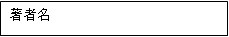 以上1．投稿要件について1．投稿要件について1．投稿要件について会費本年度の会費を納入している。はい　　いいえ会員でない場合会員でない執筆者がいる場合には，理事会において許可を得たうえで、所定の審査料を収める。はい　　いいえ　　該当せず投稿期限　（再審査の場合）再投稿期限内（6か月以内）の投稿である。　はい　　いいえ　　2．倫理規定について2．倫理規定について2．倫理規定について人権への配慮クライエントやインフォーマントに対して，十分な倫理的な配慮がなされている。はい　　いいえ　　該当せず人権への配慮各種データの掲載に関しては、クライエントやインフォーマントへの十分な説明のもとでの同意と許可を得ている。はい　　いいえ　　該当せず人権への配慮所属先に倫理審査制度がある場合には、その倫理審査を受けている。はい　　いいえ　　該当せず二重投稿この論文は他の学術誌に同時に投稿していない。はい　　いいえ未公刊この論文は未公刊である。はい　　いいえ剽窃引用した文献は，出典を引用文献に明記している。はい　　いいえ3．著作権について3．著作権について3．著作権について著作権著作権について十分に配慮した。はい　　いいえ図表や尺度等の著作権既公刊論文における本文，図表，尺度，調査紙の引用に際し，出典を明記している。はい　　いいえ　　該当せず図表や尺度等の著作権既公刊論文における図表や尺度，調査紙を改変して引用する際，改変したことを論文に明記している。また，改変にあたり許可が必要な場合，版権を持つ出版社などに許可を得ている。はい　　いいえ　　該当せず図表や尺度等の著作権未邦訳の尺度や調査紙を翻訳・翻案して論文に利用する際，版権を持つ出版社などに許可を得ている。はい　　いいえ　　該当せず共同研究における著作権自ら関与した共同研究のデータを論文に利用する際，共同研究者やデータの管理者に了解を得ている。はい　　いいえ　　該当せず4．形式・同封物について4．形式・同封物について4．形式・同封物について形式A4用紙に1ページ22字×38行で横書きに設定し，ページ数を入れた。はい　　いいえ形式23ページ以内に収まっている。はい　　いいえ同封物②　同封物（続）原稿（図表を含む）は4部を提出する。本文中には氏名を記載していない。はい　　いいえ同封物②　同封物（続）表紙として，標題のみを明記したもの4部と，標題・執筆者全員の氏名・所属の３項目を明記したもの2部の2種類を用意し，本文とは別に提出する。はい　　いいえ同封物②　同封物（続）謝辞は，本文とは別に2部提出する。はい　　いいえ　　該当せず同封物②　同封物（続）和文要約・英文要約として，標題のみを明記したもの4部と，標題・執筆者全員の氏名・所属の３項目を明記したもの2部の2種類を用意し，提出する。はい　　いいえ同封物②　同封物（続）投稿論文のテーマと同様の趣旨で発表された同一執筆者による論文がある場合，その抜き刷りまたはコピーを4部提出する。はい　　いいえ同封物②　同封物（続）家族心理学研究論文掲載申込書を提出する。はい　　いいえ同封物②　同封物（続）投稿論文チェックリストを提出する。はい　　いいえ5．表記・図表・文献について5．表記・図表・文献について5．表記・図表・文献について表記分かりやすく簡潔で，読み手に確実に内容が伝わる文章である。はい　　いいえ表記主語が不明で，2通りに解釈できる文章はない。はい　　いいえ表記パラグラフ同士のつながりは明確である。はい　　いいえ表記誤字，人名のスペルミス，文献記載の不備などの誤りはない。はい　　いいえ表記常用漢字，現代かなづかい，算用数字を用いる。アルファベットおよび算用数字は，特に理由のない限り半角を用いる。はい　　いいえ表記本文中の外国語の使用はできるだけ避ける。はい　　いいえ　　該当せず表記句読点は「，」「。」で統一されている。はい　　いいえ図表表と図は，必要最小限度とし，本文中にそれぞれにみあうスペースが空けてある。はい　　いいえ　　該当せず図表表と図には，通し番号がついている。はい　　いいえ　　該当せず図表表と図のタイトルは適切である。表のタイトルはその上部に，図と写真のタイトルは下部に書く。はい　　いいえ　　該当せず文献本文中の引用と，引用文献リストのあいだで，綴りや刊行年が合致している。はい　　いいえ　　該当せず文献文献は著者名のアルファベット順，ついで同一著者内においては刊行年順に並んでいる。はい　　いいえ　　該当せず